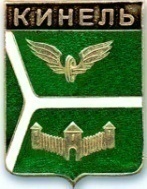 ДУМА ГОРОДСКОГО ОКРУГА КИНЕЛЬСАМАРСКОЙ ОБЛАСТИ. Кинель ул.Мира, 42а                                             тел. 2-19-60, 2-18-80 « 28 »  июня  2018 г.                                                                                №  366                                                          РЕШЕНИЕО награждении Почетной грамотойи Благодарственным письмомДумы городского округа Кинель Самарской области         В соответствии с Положением «О Почетной Грамоте и Благодарственном Письме Думы городского округа Кинель», утвержденным  Постановлением Думы городского округа 27.10.05 года № 104, Дума городского округа                                                      РЕШИЛА:1.Наградить  Почетной грамотой Думы городского округа Кинель Самарской области за активную работу по реализации молодежной политики на территории городского округа Кинель Самарской области, а также в связи с празднованием Дня молодежи:- Лаврентьеву Юлию Бариевну – заместителя председателя Молодежной палаты при Думе городского округа Кинель Самарской области.1.1. Наградить Благодарственным письмом Думы городского округа Кинель Самарской области за активную работу по реализации молодежной политики на территории городского округа Кинель Самарской области, а также в связи с празднованием Дня молодежи:- Асташкину Наталью Сергеевну – члена Молодежной палаты при Думе городского округа Кинель Самарской области;- Зубову Дарью Владимировну – члена Молодежной палаты при Думе городского округа Кинель Самарской области;- Надежкина Артема Евгеньевича – члена Молодежной палаты при Думе городского округа Кинель Самарской области;- Нижегородову Татьяну Вячеславовну – члена Молодежной палаты при Думе городского округа Кинель Самарской области.2.  Официально опубликовать настоящее решение в газетах «Кинельская жизнь» или «Неделя Кинеля» и разместить на официальном сайте администрации городского округа Кинель Самарской области в информационно-телекоммуникационной сети «Интернет» (Кинельгород.рф) в подразделе «Официальное опубликование» раздела «Информация».Председатель Думыгородского округа КинельСамарской области                                                                            А.М. Петров                                                           